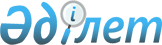 О внесении изменения в перечень отдельных товаров, в отношении которых применяются ставки ввозных таможенных пошлин в соответствии с Соглашением о свободной торговле между Евразийским экономическим союзом и его государствами-членами, с одной стороны, и Социалистической Республикой Вьетнам, с другой стороны, от 29 мая 2015 года, и размеров таких ставокРешение Коллегии Евразийской экономической комиссии от 6 сентября 2016 года № 103
      На основании пункта 1 статьи 45 Договора о Евразийском экономическом союзе от 29 мая 2014 года, подпункта 3 пункта 43 приложения № 1 к Договору о Евразийском экономическом союзе от 29 мая 2014 года и в соответствии с Решением Совета Евразийской экономической комиссии от 17 марта 2016 г. № 19 Коллегия Евразийской экономической комиссии решила:
      1. В перечне отдельных товаров, в отношении которых применяются ставки ввозных таможенных пошлин в соответствии с Соглашением о свободной торговле между Евразийским экономическим союзом и его государствами-членами, с одной стороны, и Социалистической Республикой Вьетнам, с другой стороны, от 29 мая 2015 года, и размеров таких ставок, утвержденном Решением Коллегии Евразийской экономической комиссии от 19 апреля 2016 г. № 36, позицию с кодом 3906 90 900 9 ТН ВЭД ЕАЭС заменить позициями следующего содержания:
      2. Настоящее Решение вступает в силу с даты вступления в силу Соглашения о свободной торговле между Евразийским экономическим союзом и его государствами-членами, с одной стороны, и Социалистической Республикой Вьетнам, с другой стороны, от 29 мая 2015 года. 
					© 2012. РГП на ПХВ «Институт законодательства и правовой информации Республики Казахстан» Министерства юстиции Республики Казахстан
				
"3906 90 900 2
– – – – для производства оптического волокна5)
6,7
5,0
3,3
1,7
0
0
0
0
0
0
3906 90 900 3
– – – – суперабсорбенты для производства подгузников5)
6,7
5,0
3,3
1,7
0
0
0
0
0
0
0
3906 90 900 8
– – – – прочие
6,7
5,0
3,3
1,7
0
0
0
0
0
0".
0".
      Председатель Коллегии

      Евразийской экономической комиссии

Т. Саркисян
